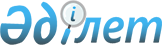 Солтүстік Қазақстан облысы Айыртау ауданы Гусаковка ауылдық округінің Новосветловка ауылының көшесін қайта атау туралыСолтүстік Қазақстан облысы Айыртау ауданы Гусаковка ауылдық округі әкімінің 2023 жылғы 28 наурыздағы № 6 шешімі. Солтүстік Қазақстан облысының Әділет департаментінде 2023 жылғы 30 наурызда № 7456-15 болып тіркелді
      "Қазақстан Республикасының әкімшілік –аумақтық құрылысы туралы" Қазақстан Республикасының Заңының 14- бабының 4) тармақшасына сәйкес, Новосветловка ауылы халқының пікірін ескере отырып, Солтүстік Қазақстан облыстық ономастика комиссиясының 2022 жылғы 1 наурыздағы қорытындысы негізінде, ШЕШТІМ:
      1. Солтүстік Қазақстан облысы Айыртау ауданының Гусаковка ауылдық округі Новосветловка ауылында көше қайта аталсын:
      Советская көшесін Тәуелсіздік көшесіне.
      2. Осы шешімнің орындалуын бақылауды өзіме қалдырамын.
      3. Осы шешім оның алғашқы ресми жарияланған күнінен кейін күнтізбелік он күн өткен соң қолданысқа енгізіледі.
					© 2012. Қазақстан Республикасы Әділет министрлігінің «Қазақстан Республикасының Заңнама және құқықтық ақпарат институты» ШЖҚ РМК
				
      Әкімінің уақытша міндетін атқарушысы

С. Оспанов
